Sign 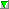 Autor Název ČástRok MBuchalová, Bára, 1975-Atlas světa2020MPechová, LadislavaČeská republika2019Pawlowská, Halina, 1955-Čmelák2020MDenní činnosti2020MRak, Štěpán, 1978-Dinosauři2019MKrystlíková, LucieDomácí zvířátka2019MElektronická Albi tužkaMSantiago, Roberto, 1968-Fotbaláci.2019Třeštíková, Radka, 1981-Foukneš do pěny2020MLásková, MartinaHravá angličtina2020MSmolík, Honza, 1967-Inspektor Hopkins zasahuje2018Lapena, Shari, 1960-Jeden z nás2020Martin-Lugand, Agnés, 1979-Kapka štěstí v ranní kávě2019Jacobs, AnneKavárna U Anděla.2020Harris, BrookeKdyž jsi odešel2019Vondruška, Vlastimil, 1955-Křišťálový klíč.2.2020MKrystlíková, LucieLesní zvířátka2019MPecina, Pavel, 1975-Lidské tělo2019MAnderson, Laurie Halse, 1961-Mluv2016MPechová, LadislavaMoje první čísla2019MPechová, LadislavaMoje první písmena.2019 Caplin, JuliePláž v Chorvatsku2020MBrezina, Thomas, 1963-Případ pro tebe a Klub Tygrů.2020Deveraux, Jude, 1947-Skvělá partie2020MZadinová, Radka, 1970-Stíny v duši2020M 59Bagoly, IlonaÚžasná zvířata a jejich superschopnosti2020MSani, Jitka, 1969-Veronika2020Dvořáková, Petra, 1977-Vrány2020MDrobný, Libor, 1984-Vyjmenovaná slova2019Ahnhem, Stefan, 1966-X způsobů smrti2020MFoglar, Jaroslav, 1907-1999Záhada hlavolamu2019MSadvarová, LenkaZvířátka na statku2019